1	ENERENT1.1	MLE Mobile Lufterhitzer 20 - 50 kW1.1.1	HOTAIR MLE 20 kW - Mobile Lufterhitzer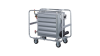 HOTAIR MLE 20 - Mobile Lufterhitzer mit einer Leistung von 23,1 kWLieferung eines mobilen Lufterhitzers mit einer Wärmeleistung von 23,1 kW auf Mietbasis. Speziell zur Baubeheizung und zur Beheizung von Lager – und Industriehallen. Ergänzend zu einer mobilen Heizzentrale oder zum Anschluss an ein stationäres HeizsystemAufbau und Abbau, Verpacken für den Abtransport durch die Spedition durch AuftragnehmerAbtransport des mobilen Lufterhitzers nach Beendigung der Mietzeit sowie dessen Wartung und Reinigung.Technische DatenTyp: HOTAIR MLE 20 - Mobile Lufterhitzer 23,1 kWWärmeleistung: 23,1 kWAusführung: 230 VAbmessungen (L x B x H): 950 x 500 x 850 mm Gewicht: ca. 45 kgLuftvolumenstrom: 4.140 m³/hMedium: Heizwasser 90°C / 70°CLeistungsaufnahme: 300 WWurfweite: 23 mStromaufnahme: 1,32 AStromanschluss (25m): 230 V / 16 ATemperaturregelung: über Thermostat Anschluss VL/RL: Storz Dinkl.  Schläuche (2 x 5 m) Storz D 1"Technische Änderungen vorbehalten.Folgende Positionen sind für den Betrieb:Vermietung MLE 20 Mietzeit / TagEUR "__________" nettoTechnische Grundpauschale / TagEUR __________ nettoHaftungsübernahme Zubehör / TagEUR __________ nettoVerlängerung der Verbindungsleitungen 1" pro Stück, 10 m / TagEUR "__________" nettoAntransport bis 12:00 Uhr - Spedition mit HebebühneEUR "__________" nettoAbtransport - Spedition mit HebebühneEUR "__________" nettoBezugsquelleENERENT Austria GmbHIrrsberg 97 AT-5310 Mondsee - Sankt Lorenz Tel.: +43 2167 90990-10Email: anfrage@enerent.at www.enerent.atStk€€